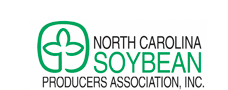 For Immediate Release								Contact: Charles Hall     January 15, 2016								(919) 839-5700PASQUOTANK COUNTY FARMER WINS SOYBEAN YIELD CONTEST,                             SETS NEW STATE YIELD RECORDRALEIGH, NC – Glenn Pendleton Family Farms of Pasquotank Co. won the annual N.C. Soybean Yield Contest with an entry of 93.3 bushels per acre, besting the old state yield record by .4 bushels per acre. Glenn and Sharon Pendleton received the top yield award from Tom Melton, Associate Director, N.C. Cooperative Extension Service, at the Annual Commodity Conference of the North Carolina corn, cotton, small grains and soybean associations, Jan. 15, 2016, in Durham, N.C. The soybean yield contest is administered by North Carolina State University Cooperative Extension and the awards are sponsored by the North Carolina Soybean Producers Association. Glenn Pendleton Family Farms received a plaque and one expense-paid trip to Commodity Classic, the national conference and trade show for the U.S. corn, sorghum, soybean and wheat industries, in New Orleans, La. on Mar. 3-5, 2016. Pasquotank Co. extension agent, Al Wood, was the soybean agent for the Pendleton’s entry. Wood will receive one expense-paid trip to Commodity Classic for his role in producing the winning yield.Neil Manning of Washington Co. was runner-up with a yield of 89.9 bushels per acre. The Washington Co. soybean agent assisting with production was Anna-Beth Stewart. Manning received the second place award.Angela Berben of Washington Co. received the third place award with a yield of 84.4 bushels per acre. The soybean agent was also Anna-Beth Stewart of N.C. Cooperative Extension in Washington Co.  Area winners in the yield contest were:(Northern Piedmont) – Matthews Family Farms of Yadkin Co., 80.3 bushels per acre; James Boggs was the agent. (Southern Piedmont) – Wood Farm LLC of Cherokee Co., 76.8 bushels per acre; Silas Brown was the agent. (Southern Coastal Plain) – Locklear Brothers Farm of Robeson Co., 76.3 bushels per acre; Mac Malloy was the agent.(Northern Coastal Plain) – Mike Gay of Greene Co., 64.5 bushels per acre; Roy Thagard was the agent.The area yield winners each received a plaque and a $50 cash award from the North Carolina Soybean Producers Association. All soybean growers producing a yield of 70 bushels or more per acre were recognized with a certificate by the North Carolina Cooperative Extension Service. The contest is based on yield from a measured and verified three-acre plot. The state record entry of 92.9 bushels per acre was set in 2006 by Phil and Mike McLain of Iredell Co.Sholar Farms of Duplin Co. Wins Efficiency ContestIn the annual Most Efficient Yield Contest, Sholar Farms of Duplin Co. placed first in the state with a per bushel cost of $3.73. Amanda Hatcher was the agent. Tyler Sholar received the first place award on behalf of Sholar Farms from Tom Melton at the Annual Commodity Conference on Jan. 15. Sholar Farms received an expense-paid trip to the Commodity Classic in New Orleans, La., Mar. 3-5, 2016.The Most Efficient Yield Contest rewards producers for achieving the lowest cost of production for soybeans on a per bushel basis. Other area winners in the most efficient yield contest were:  (Tidewater) – Poplar Neck Farms of Chowan Co., $3.74 per bushel; (Northern Coastal Plain) – Lee Brothers Farm of Johnston Co., $4.08 per bushel; (Northern Piedmont) – Johnson Family Farms of Surry Co., $4.73 per bushel; and (Southern Piedmont) – Wood Farm LLC of Cherokee Co., $5.25 per bushel.For more information, call Charles Hall, Chief Executive Officer of the North Carolina Soybean Producers Association at (800) 839-5775.The North Carolina Soybean Producers Association is a statewide trade association representing all N.C. soybean producers, responsible for research, education and promotion programs to benefit the state’s soybean farmers. The association is the qualified state board responsible for administering national soybean checkoff programs in N.C. The association is the state affiliate of the American Soybean Association (ASA.)###